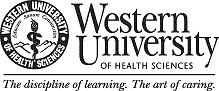 RESTRICTED SPECIES EMERGENCY ACTION PLANCalifornia Fish & Game §671.1(C)(2)(J)Restricted species presently housed by Western University of Health Sciences include, the American least shrew (Cryptotis parva parva) and zebrafish (Danio rerio).  In the event of an escape, attack or emergency evacuation, the following procedures will be followed.PLAN OF ACTION1.  EVALUATE:  Immediately assess the circumstances to determine the nature of the emergency regarding the 	breach of animal containment and/or harm to the restricted species listed above.2.  NOTIFY the appropriate emergency agency, your area supervisor and the Animal Facilities Manager.3.  TAKE ACTION:  If you have been alerted to the emergency, you must take the appropriate action for the 	type of emergency.  Always follow the instructions of emergency personnel such as police, fire, 	medical, Environmental Health & Safety (EH&S), or other university emergency response personnel 	when they are on the scene.Emergency Telephone NumbersDial 911 for police, fire department or medical emergency services.Animal Facilities Manager: Ms.Victoria Hampton: Campus phone: 469-5610; off campus phone: 909-706-8100.To notify Security from a University telephone, dial extension 3000.  If calling from a cell phone, dial 909-706-3000.For EH&S, contact Brett Boston at extension 5528.  If calling from a cell phone, dial 909-469-5528.The California Department of Fish and Game has four regional offices for San Bernardino County.  Their addresses and contact information are given below.78078 Country Club Drive, Suite 109			17041 South Lovekin
Bermuda Dunes, CA 92203 					P.O. Box 2160
(760) 200-9158 						Blythe, CA 92226
FAX: (760) 200-9358						(760) 200-9158    FAX: (760) 922-5638407 West Line Street, Rm 1					3883 Ruffin Road
Bishop, CA 93514						San Diego, CA 92123
(760) 872-1171						(858) 467-4201
FAX: (760) 872-1284						FAX: (858) 467-4299In the event an animal control agency is required, the following agencies are located in the area.Inland Valley Humane Society	Animal Wellness Rescue Inc.		Public Health Department500 S. Humane Way			310 N. Indian Hill Blvd #23		11780 Arrow Rte.Pomona, CA 91766			Claremont, CA 91711			Rancho Cucamonga, CA 91730909-623-9777				909-621-7635				909-466-7387EscapeA floating bait net and bait well nets are available on-site to facilitate recapture of guinea pigs, shrews and zebrafish without injury to the animals or personnel.Attack or Emergency EvacuationIn the event of an attack or any other situation requiring relocation, the animals will be transported in their existing mobile polycarbonate cages, mobile rodent microisolator cages or fish tanks by means of an enclosed vehicle to one of two other housing facilities on campus where husbandry conditions will be established as before.EuthanasiaLeast shrews requiring euthanasia, as determined by the Attending Veterinarian or Principal Investigator, will receive either pentobarbital, 100 mg/kg, intraperitoneally or 32% isoflurane by inhalation.  For zebrafish, Tricane (MS-222) will be added to the fish tanks at 250 mg/liter of water.  Persons qualified to carry out these procedures include:Marcelo Couto, DVM, Attending VeterinarianVictoria Hampton, Animal Facilities ManagerNathan Barlow, Animal Facilities TechnicianNissar Darmani, Ph.D., Principal investigator for American least shrewsJoshua Cameron, Ph.D., Principal investigator for zebrafishMedical Supplies and First Aid KitsWell stocked first aid kits are centrally and conspicuously located in the hallways of each vivarium.  The kits are supplied with the following:Scissors/Forceps/Non-adherent Sterile Pads/Woven Fingertip & Knuckle Adhesive Bandages/Woven Regular 1” x 3” Adhesive Bandages/Instant Cold Pack/Biohazard Waste Bag/ Ammonia Inhalant/1” x’ 5” Elastic Tape/ Antiseptic Wipes/1” x 3” Plastic Adhesive Bandages/2” x 2” and 4” x 4” Sterile Gauze Pads/Tongue Blades/Microshield Clear Mouth Barrier/2” x 5 yds Stretched Flexible Bandage/Waterproof Adhesive Tape/Sterile Absorbent Cotton Roll/Sterile Isotonic Saline Eyewash/Vinyl Gloves/Q-Tips/Bloodstopper Wound & Trauma Dressing/40” x 40” x 56” Triangular Bandages/Pocket Reference Guide